DSWD DROMIC Report #12 on the Effects of Southwest Monsoon enhanced by STS “Maring”as of 23 October 2021, 6PMSituation OverviewOn 12 October 2021 at 11 AM, it was forecasted that the Southwest Monsoon enhanced by Severe Tropical Storm “MARING” would bring moderate to heavy rains over Occidental Mindoro, and Palawan. Meanwhile, light to moderate with at times heavy rains would prevail over Metro Manila, Bataan, Cavite, Batangas, Antique, Aklan, Negros Occidental, and the rest of MIMAROPA. Under these conditions, flash flooding and rain-induced landslides were possible especially in areas that are highly or very highly susceptible to these hazards as identified in hazard maps.On 13 October 2021 at 5 AM, the Southwest Monsoon enhanced by Severe Tropical Storm (STS) “Maring” would possibly bring monsoon rains over Bataan, Zambales, Occidental Mindoro, and Palawan within the next 24 hours.Issued on 14 October 2021 at 4 PM, Intertropical Convergence Zone (ICTZ) affecting Luzon and Visayas.Source: DOST-PAGASA Weather AdvisoryStatus of Affected Areas and PopulationA total of 7,813 families or 34,296 persons were affected by the Southwest Monsoon enhanced by STS “Maring” in 99 barangays in Regions VI and MIMAROPA (see Table 1).Table 1. Number of Affected Families / PersonsNote: Ongoing assessment and validation are continuously being conducted.Source: DSWD-Field Offices (FOs) VI and MIMAROPAStatus of Displaced PopulationInside Evacuation CenterA total of 1,006 families or 3,991 persons took temporary shelter in fifty-six (56) evacuation centers in Regions VI and MIMAROPA and have now returned home (see Table 2).Table 2. Number of Displaced Families / Persons Inside Evacuation CenterNote: Ongoing assessment and validation are continuously being conducted.Source: DSWD-FOs VI and MIMAROPAOutside Evacuation CenterThere were a total of 6,769 families or 30,158 persons who took temporary shelter with their relatives and/or friends and have already returned home in Regions VI and MIMAROPA (see Table 3).Table 3. Number of Displaced Families / Persons Outside Evacuation CenterNote: Ongoing assessment and validation are continuously being conducted.Source: DSWD-FO MIMAROPATotal Displaced PopulationA total of 7,775 families or 34,149 persons have been displaced in Regions VI and MIMAROPA and have now returned home (see Table 4).Table 4. Total Number of Displaced Families / PersonsNote: Ongoing assessment and validation are continuously being conducted.Source: DSWD-FOs VI and MIMAROPADamaged HousesA total of 343 houses were damaged; of which, 69 are totally damaged and 274 are partially damaged (see Table 5).Table 5. Number of Damaged HousesNote: Ongoing assessment and validation are continuously being conducted.Source: DSWD-FOs VI and MIMAROPACost of Humanitarian Assistance ProvidedA total of ₱8,871,327.65 worth of assistance was provided to the affected families; of which, ₱3,962,048.85 from DSWD and ₱4,909,278.80 from the Local Government Units (LGUs) (see Table 6).Table 6. Cost of Assistance Provided to Affected Families / PersonsSource: DSWD-FOs VI and MIMAROPAResponse Actions and InterventionsStandby Funds and Prepositioned Relief StockpileNote: The Inventory Summary is as of 23 October 2021, 4PM. Note: Replenishment of standby funds for FO VI is being processed.Source: DSWD-DRMB and DSWD-NRLMBStandby Funds ₱1 billion Quick Response Fund (QRF) at the DSWD Central Office.A total of ₱5 million available standby funds at DSWD-FOs VI and MIMAROPA. Standby fund for DSWD-FO VI is on the process of replenishment.₱47.29 million available in other DSWD-FOs which may support the relief needs of the displaced families due to the effects of Southwest Monsoon enhanced by STS “Maring” through inter-FO augmentation. Prepositioned FFPs and Other Relief Items14,363 FFPs available in Disaster Response Centers; of which 7,229 FFPs are at the National Resource Operations Center (NROC), Pasay City and 7,134 FFPs are at the Visayas Disaster Response Center (VDRC), Cebu City.A total of 38,378 FFPs available at DSWD-FOs VI and MIMAROPA. 248,199 FFPs available in other DSWD-FOs which may support the relief needs of the displaced families due to the effects of Southwest Monsoon enhanced by STS “Maring” through inter-FO augmentation. ₱678.44 million worth of other FNIs at NROC, VDRC and DSWD-FO warehouses countrywide.Food and Non-Food ItemsDSWD-FO MIMAROPACamp Coordination and Camp ManagementDSWD-FO MIMAROPAInternally Displaced Person (IDP) ProtectionDSWD-FO MIMAROPAOther ActivitiesDSWD-FO MIMAROPADSWD-FO VIPhoto Documentation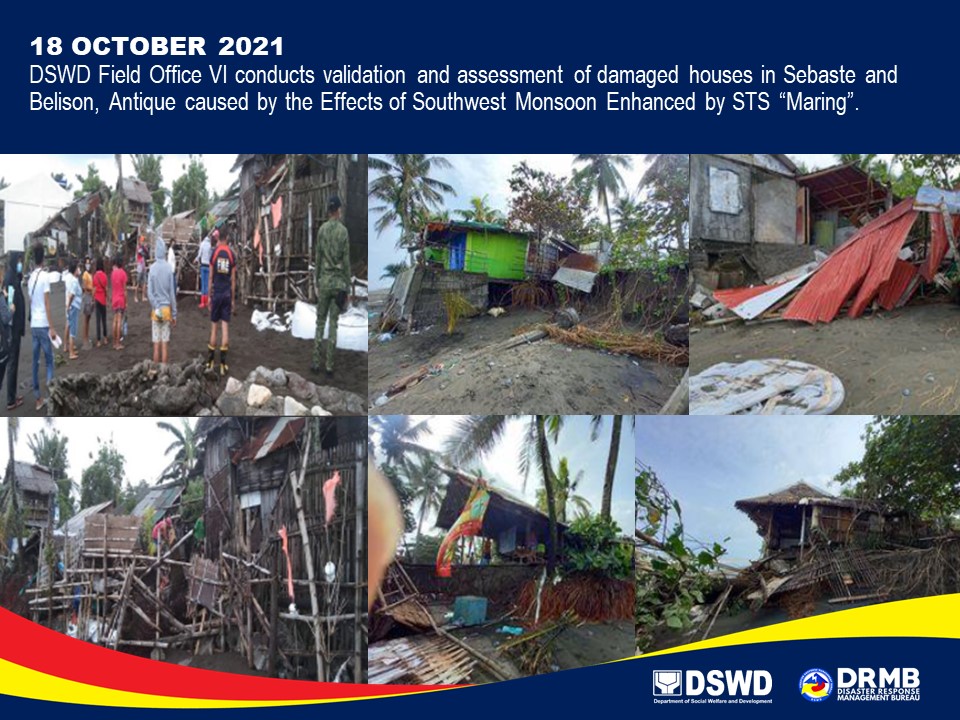 *****The Disaster Response Operations Monitoring and Information Center (DROMIC) of DSWD-DRMB is closely coordinating with the concerned DSWD-FOs for significant disaster response updates and assistance provided.REGION / PROVINCE / MUNICIPALITY REGION / PROVINCE / MUNICIPALITY  NUMBER OF AFFECTED  NUMBER OF AFFECTED  NUMBER OF AFFECTED REGION / PROVINCE / MUNICIPALITY REGION / PROVINCE / MUNICIPALITY  Barangays  Families  Persons GRAND TOTALGRAND TOTAL                      99         7,813       34,296 MIMAROPAMIMAROPA                      79         7,749       34,022 Occidental MindoroOccidental Mindoro                        3              19              91 Magsaysay                       1               1               5 San Jose                       2             18             86 PalawanPalawan                      76         7,730       33,931 Aborlan                     12        1,184        5,922 Balabac                       2               2             12 Bataraza                     12        1,300        5,923 Brooke's Point                       7           209           756 Narra                     19        2,157        7,386 Quezon                       7           656        2,931 Rizal (Marcos)                     11        1,865        9,275 Sofronio Española                       6           357        1,726 REGION VIREGION VI                      20              64            274 AntiqueAntique                      15              54            234 Belison                       2             11             29 Hamtic                       3               6             22 San Jose (capital)                       5             23           115 Tobias Fornier (Dao)                       1               1               5 Valderrama                       1               4             18 Sebaste                       2               8             40 Tibiao                       1               1               5 IloiloIloilo                        5              10              40 Iloilo City (capital)                       5             10             40 REGION / PROVINCE / MUNICIPALITY REGION / PROVINCE / MUNICIPALITY  NUMBER OF EVACUATION CENTERS (ECs)  NUMBER OF EVACUATION CENTERS (ECs)  NUMBER OF DISPLACED  NUMBER OF DISPLACED  NUMBER OF DISPLACED  NUMBER OF DISPLACED REGION / PROVINCE / MUNICIPALITY REGION / PROVINCE / MUNICIPALITY  NUMBER OF EVACUATION CENTERS (ECs)  NUMBER OF EVACUATION CENTERS (ECs)  INSIDE ECs  INSIDE ECs  INSIDE ECs  INSIDE ECs REGION / PROVINCE / MUNICIPALITY REGION / PROVINCE / MUNICIPALITY  NUMBER OF EVACUATION CENTERS (ECs)  NUMBER OF EVACUATION CENTERS (ECs)  Families  Families  Persons PersonsREGION / PROVINCE / MUNICIPALITY REGION / PROVINCE / MUNICIPALITY  CUM  NOW  CUM  NOW  CUM  NOW GRAND TOTALGRAND TOTAL 56  -1,006  - 3,991  - MIMAROPAMIMAROPA 54  - 1,001  - 3,966  - Occidental MindoroOccidental Mindoro 2 -  18 -  86 - San Jose2  - 18  - 86  - PalawanPalawan 52 -  983  - 3,880  - Aborlan1  - 1  - 7  - Bataraza4  - 36  - 158  - Brooke's Point13  - 209  - 756  - Narra19 - 232 - 833 - Quezon7  - 420  -  1,751  - Rizal (Marcos)2  - 27  - 85  - Sofronio Española6  - 58  - 290  - REGION VIREGION VI 2  -  5 -  25 - AntiqueAntique 1 -  3 -  15 - San Jose (capital)1  - 3  - 15  - IloiloIloilo 1  -  2 -  10 - Iloilo City (capital)1 - 2  - 10  - REGION / PROVINCE / MUNICIPALITY REGION / PROVINCE / MUNICIPALITY  NUMBER OF DISPLACED  NUMBER OF DISPLACED  NUMBER OF DISPLACED  NUMBER OF DISPLACED REGION / PROVINCE / MUNICIPALITY REGION / PROVINCE / MUNICIPALITY  OUTSIDE ECs  OUTSIDE ECs  OUTSIDE ECs  OUTSIDE ECs REGION / PROVINCE / MUNICIPALITY REGION / PROVINCE / MUNICIPALITY  Families  Families  Persons  Persons REGION / PROVINCE / MUNICIPALITY REGION / PROVINCE / MUNICIPALITY  CUM  NOW  CUM  NOW GRAND TOTALGRAND TOTAL6,769 - 30,158 - MIMAROPAMIMAROPA6,748 - 30,056 - Occidental MindoroOccidental Mindoro 1 -  5 - Magsaysay1  - 5  - PalawanPalawan6,747 - 30,051 - Aborlan 1,183  -  5,915  - Balabac2  - 12  - Bataraza 1,264  -  5,765  - Narra 1,925  -  6,553  - Quezon236  -  1,180  - Rizal (Marcos) 1,838  -  9,190  - Sofronio Española299  -  1,436  - REGION VIREGION VI 21 -  102 - AntiqueAntique 19 -  92 - Belison4  - 20  - Hamtic4  - 19  - San Jose (capital)3  - 15  - Valderrama4  - 18  - Sebaste4  - 20  - IloiloIloilo 2 -  10 - Iloilo City (capital)2  - 10  - REGION / PROVINCE / MUNICIPALITY REGION / PROVINCE / MUNICIPALITY  TOTAL DISPLACED SERVED  TOTAL DISPLACED SERVED  TOTAL DISPLACED SERVED  TOTAL DISPLACED SERVED REGION / PROVINCE / MUNICIPALITY REGION / PROVINCE / MUNICIPALITY  Families  Families  Persons  Persons REGION / PROVINCE / MUNICIPALITY REGION / PROVINCE / MUNICIPALITY  Total Families  Total Families  Total Persons  Total Persons REGION / PROVINCE / MUNICIPALITY REGION / PROVINCE / MUNICIPALITY  CUM  NOW  CUM  NOW GRAND TOTALGRAND TOTAL7,775  - 34,149  - MIMAROPAMIMAROPA7,749  - 34,022  - Occidental MindoroOccidental Mindoro 19 -  91 - Magsaysay1  - 5  - San Jose18  - 86  - PalawanPalawan7,730  - 33,931  - Aborlan 1,184  -  5,922  - Balabac2  - 12  - Bataraza 1,300  -  5,923  - Brooke's Point209  - 756  - Narra 2,157 -  7,386 - Quezon656  -  2,931  - Rizal (Marcos) 1,865  -  9,275  - Sofronio Española357  -  1,726  - REGION VIREGION VI 26 -  127 - AntiqueAntique 22 -  107 - Belison4  - 20  - Hamtic4  - 19  - San Jose (capital)6  - 30  - Valderrama4  - 18  - Sebaste4  - 20  - IloiloIloilo 4 -  20 - Iloilo City (capital)4  - 20  - REGION / PROVINCE / MUNICIPALITY REGION / PROVINCE / MUNICIPALITY NO. OF DAMAGED HOUSES NO. OF DAMAGED HOUSES NO. OF DAMAGED HOUSES REGION / PROVINCE / MUNICIPALITY REGION / PROVINCE / MUNICIPALITY  Total  Totally  Partially GRAND TOTALGRAND TOTAL 343  69  274 MIMAROPAMIMAROPA 319  62  257 Occidental MindoroOccidental Mindoro 1  1 - Magsaysay1 1  - PalawanPalawan 318  61  257 Aborlan5 1 4 Balabac2 1 1 Bataraza2 2  - Brooke's Point6 5 1 Narra275 44 231 Quezon8 8  - Rizal (Marcos)12  - 12 San Vicente8  - 8 REGION VIREGION VI 24  7  17 AntiqueAntique 20  7  13 Belison4 1 3 Hamtic4 4  - San Jose (capital)6 1 5 Tobias Fornier (Dao)1  - 1 Sebaste4  - 4 Tibiao1 1  - IloiloIloilo 4 -  4 Iloilo City (capital)4  - 4 REGION / PROVINCE / MUNICIPALITY REGION / PROVINCE / MUNICIPALITY  COST OF ASSISTANCE  COST OF ASSISTANCE  COST OF ASSISTANCE  COST OF ASSISTANCE  COST OF ASSISTANCE REGION / PROVINCE / MUNICIPALITY REGION / PROVINCE / MUNICIPALITY  DSWD  LGUs  NGOs  OTHERS  GRAND TOTAL GRAND TOTALGRAND TOTAL3,962,048.85 4,909,278.80  -  -  8,871,327.65 MIMAROPAMIMAROPA3,954,506.65 4,892,753.50  -  -  8,847,260.15 PalawanPalawan3,954,506.65 4,892,753.50  -  -  8,847,260.15 Aborlan-  409,125.00 -  -  409,125.00 Bataraza1,000,000.00 1,078,190.00 -  - 2,078,190.00 Brooke's Point- 1,061,708.50 -  - 1,061,708.50 Narra1,721,513.00 1,415,000.00 -  - 3,136,513.00 Quezon 403,593.65  885,275.00 -  - 1,288,868.65 Rizal (Marcos) 589,400.00  2,700.00 -  -  592,100.00 Sofronio Española 240,000.00  40,755.00 -  -  280,755.00 REGION VIREGION VI7,542.20 16,525.30  -  - 24,067.50 AntiqueAntique - 4,800.00  -  - 4,800.00 Hamtic-  4,800.00 -  -  4,800.00 IloiloIloilo7,542.20 11,725.30  -  - 19,267.50 Iloilo City (capital) 7,542.20  11,725.30 -  -  19,267.50 OFFICESTANDBY FUNDSSTOCKPILESTOCKPILESTOCKPILETOTAL STANDBY FUNDS & STOCKPILEOFFICESTANDBY FUNDSFAMILY FOOD PACKSFAMILY FOOD PACKSOTHER FOOD AND NON-FOOD RELIEF ITEMS (FNIs)TOTAL STANDBY FUNDS & STOCKPILEOFFICESTANDBY FUNDSQUANTITYTOTAL COSTTOTAL COSTTOTAL STANDBY FUNDS & STOCKPILETOTAL 1,054,974,688.84 300,940 170,980,694.80 678,435,185.431,904,390,569.07 Central Office 1,002,681,260.35 - - 1,002,681,260.35 NRLMB - NROC- 7,229 4,554,270.00 107,702,002.83 112,256,272.83 NRLMB - VDRC- 7,134 3,668,150.00 40,334,416.09 44,002,566.09 MIMAROPA 5,000,000.00 18,427 12,930,797.40 24,581,090.10 42,511,887.50 VI646.42 19,951 7,990,015.70 27,630,672.02 35,621,334.14 Other FOs 47,292,782.07 248,199 141,837,461.70 478,187,004.39667,317,248.16 DATEACTIVITIES17 October 20211,700 FFPs and other non-food items were distributed to the affected families and individuals of the Municipality of Narra, Palawan.The LGU of Aborlan, Palawan provided 1,055 food packs to affected families and individuals.16 October 202159 out of 545 FFPs delivered to the Municipality of Quezon, Palawan were already distributed to affected families and individuals.The Provincial Social Welfare and Development Office (PSWDO) provided FFPs to the Municipalities of Quezon (1,000) and Narra (2,000) in Palawan.15 October 2021DSWD-FO MIMAROPA coordinated with NRLMB for loading 3,000 kitted FPPs to container vans as replenishment of stockpiles in the Province of Palawan in partnership with World Food Program (WFP). The delivery is scheduled on 18 October 2021, Monday.14 October 2021LGU of Quezon, Palawan distributed 545 FFPs to affected families.13 October 2021DSWD-FO MIMAROPA has an ongoing replenishment of stockpile to complete the required number of goods as mandated by the DSWD Administrative Order (AO) No. 2, series of 2021 or the Omnibus Guidelines on FNI and Logistics Management for Disaster Response Operations.DSWD-FO MIMAROPA is coordinating with NRLMB for the delivery of 3,000 FFPs in partnership with Cebu Pacific.DATEACTIVITIES13 October 2021The Social Welfare and Development Team (SWADT) Provincial Staff and all the Provincial/City/Municipal (P/C/M) Quick Response Teams (QRTs) monitored the situation of the internally displaced persons (IDPs) in evacuation centers to ensure proper establishment of health protocols as part of the campaign to prevent COVID-19 transmission.DATEACTIVITIES18 October 2021The Municipal Social Welfare and Development Office (MSWDO) of Narra, Palawan conducted Psychosocial Support (PSS) to the families and individuals who returned to the evacuation center in Brgy. Princess Urduja due to trauma they have experienced and fear of recurrence of the incident.DATEACTIVITIES21 October 2021DSWD-FO MIMAROPA through MSWDO of Narra conducted psychological support to the families and individuals who returned to the evacuation center in Brgy. Princess Urduja. 15 October 2021DSWD-FO MIMAROPA through its SWADT Palawan has provided burial assistance through Assistance to Individuals in Crisis (AICS) to the bereaved families; each family received ₱10,000.00.12 October 2021DSWD-FO MIMAROPA activated its Virtual Emergency Operations Center.DSWD-FO MIMAROPA coordinated with its SWADT Palawan to thoroughly assess and evaluate the present condition of the internally displaced persons (IDPs) and provide support to the immediate needs of the affected families/individuals.DSWD-FO MIMAROPA coordinated with SWADT Palawan on the provision of FNIs to the affected families and individuals in the area.DSWD-FO MIMAROPA attended Pre-Disaster Risk Assessment (PDRA) Analyst and Core Group Meeting for TD “Maring”.DSWD-FO MIMAROPA closely coordinated with the Office of Civil Defense (OCD) and Regional Disaster Risk Reduction and Management Council (RDRRMC) MIMAROPA for any updates for monitoring purposes and response mechanism for areas that will be affected.DATEACTIVITIES13 October 2021DSWD-FO VI coordinated with the Iloilo City Social Welfare and Development Office (CSWDO) for updates on the status of affected families/individuals and for possible relief augmentation.Prepared by:JOANNA CAMILLE R. JACINTOReleased by:RODEL V. CABADDU